Max MustermannMusterstraße 12312345 Musterstadtmax@mustermann.de0171 23456789Landesgericht HamburgName NachnameStraße 12312345 MusterstadtMusterstadt, 13.06.2022 Bewerbung als Justizfachangestellter Sehr geehrte Damen und Herren,als Justizfachangestellter mit mehr als zehn Jahren Berufserfahrung bei der Staatsanwaltschaft Bremen such ich aktuell nach einer neuen beruflichen Herausforderung. Auf Jobware.de sprach mich ihre Stellenanzeige sofort an. Ihr genannter Tätigkeitsbereich deckt sich mit meinen Erwartungen an diese Stelle und auch in Ihr Anforderungsprofil passe ich besten hinein, weshalb ich Ihnen meine Bewerbungsunterlagen sende. Zurzeit leite ich den Verwaltungsbereich in der Abteilung Zivilrecht. Gemeinsam mit zehn weiteren Mitarbeitern erledige ich alle anfallenden organisatorischen und verwaltenden Aufgaben der Staatsanwaltschaft. Des Weiteren zählen die Personalführung und Protokollführung zu meinen Tätigkeitsschwerpunkten. Durch meine Berufserfahrung bin ich außerdem routiniert im Umgang mit Beschwerden oder schwierigen Fällen. Meine ausgeprägten sozialen Kompetenzen, wie hohes Verantwortungsbewusstsein und hohe Selbstorganisation, bringe ich gerne in das Landgericht Hamburg ein. In Zukunft möchte ich meine bestehenden Kenntnisse außerdem gerne durch eine Weiterbildung zum Justizfachwirt ausbauen. Unter Berücksichtigung einer dreimonatigen Kündigungsfrist stehe ich Ihnen für eine Anstellung zur Verfügung. Meine Gehaltsvorstellung liegt bei einem Bruttojahresgehalt von 38.000 Euro. Ich freue mich über eine positive Rückmeldung und blicke der Einladung zu einem persönlichen Vorstellungsgespräch hoffnungsvoll entgegen. Bitte behandeln Sie meine Bewerbung vertraulich. Mit freundlichen Grüßen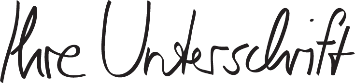 Max Mustermann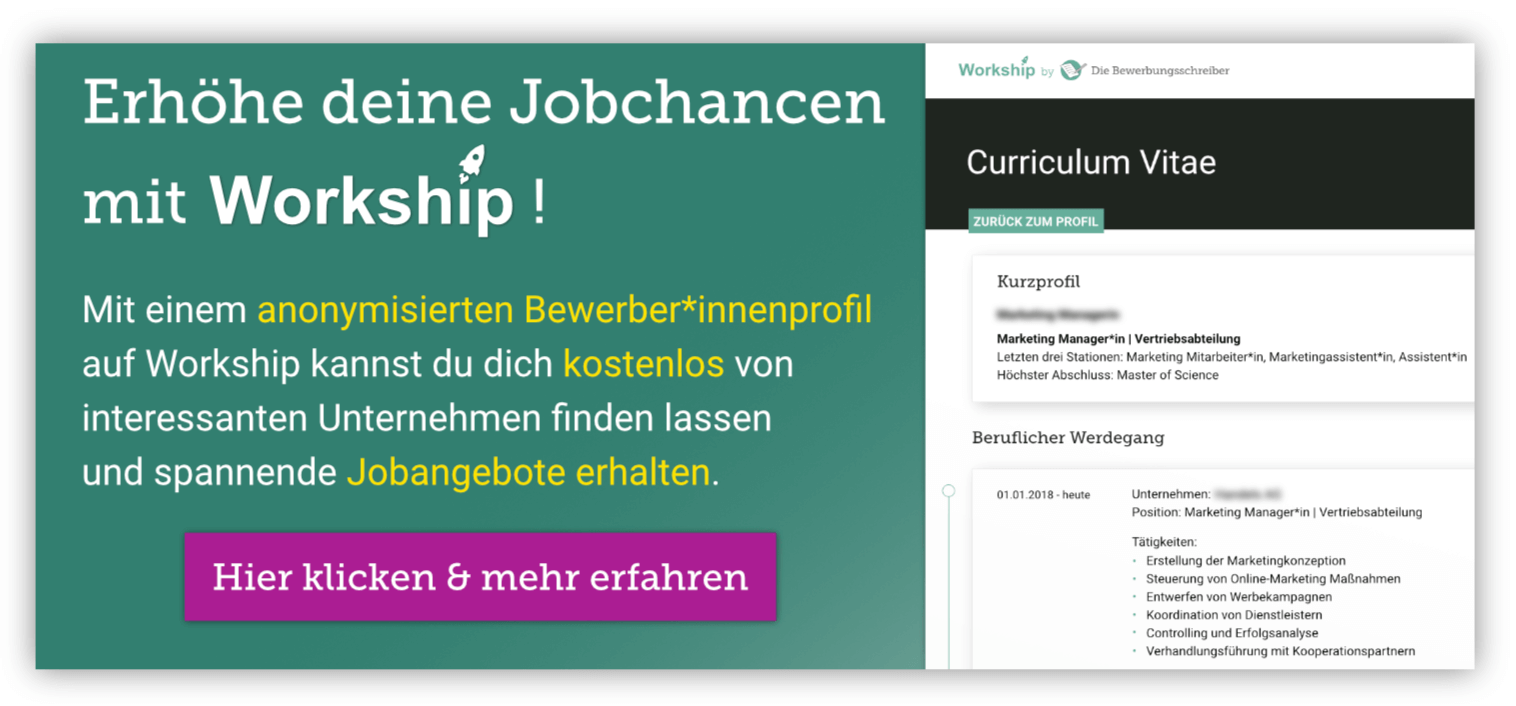 www.die-bewerbungsschreiber.de/workship